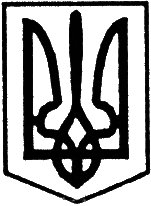 УКРАЇНАУльяновська районна радаКіровоградської областічетверта сесія сьмого  скликанняР і ш е н н я від  “ 12 ”  лютого 2016 року	                                                       № 55м. Ульяновка Про комплексну програму автомобільного транспорту та забезпечення безпеки дорожнього руху в Ульяновському районі на 2016-2020 рокиРозглянувши проект комплексної програми автомобільного транспорту та  забезпечення безпеки дорожнього руху в Ульяновському районі на 2016-2020 роки, керуючись ст.43 Закону України “Про місцеве самоврядування в Україні” та враховуючи рекомендації постійної комісії районної ради з питань планування, бюджету і фінансів                                                   районна рада ВИРІШИЛА:1. Затвердити комплексну програму автомобільного транспорту та  забезпечення безпеки дорожнього руху в Ульяновському районі на 2016-2020 роки (додається).2. Припинити чинність рішення районної ради від 21 грудня 2012 року №242 “Про  районну програму із забезпечення безпеки дорожнього руху на 2013-2015 роки” у зв’язку із закінченням терміну його дії.3. Рекомендувати районній державній адміністрації зосередити зусилля на забезпеченні безумовного виконання основних положень програми, відповідно до термінів. 4. У разі відсутності фінансування програми рішення районної ради про її затвердження переглядається і приймається відповідне рішення.5. Контроль за виконанням даного рішення покласти на постійну комісію районної ради з питань планування, бюджету і фінансів.  Заступник голови районної ради                                      Л. ВЕРБЕЦЬКА